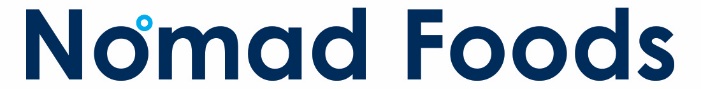 POLICY ON IDENTITY PRESERVED MATERIAL SOURCINGSCOPE: This policy covers all Nomad Foods foods and all brands. This document replaces all previous policies in respect of the management and communication of our position on the use and continued development of identity preserved materials.PURPOSE:There  are  genuine  and  sustained  consumer  concerns  and  issues  with  the  use  of  some materials in some markets. These include but are not limited to the use of Palm Oil which is often linked to the deforestation of jungle habitat and its impact on the ability of native species such as Orangutans to live and breed as normal.Another such ingredient which invokes concern is Soya as it is often linked to genetically modified products being one of the most heavily modified such ingredients on the planet.This policy defines our position and requirements for identity preserved material sourcing.POLICY:At Nomad Foods Ltd we recognize that consumers in our markets have different views about the sourcing of certain ingredients. We respect their concerns and respond to local requirements where this is both practicable and sustainable.PALM OIL:We  commit  to  only  accepting palm  oil  used  directly  in  our  products  and sourced by NF Ltd or any of its Co-Packers or Co-Manufacturers must be sourced  under  the  RSPO  (Round  Table  Sustainable  Sourcing  of  Palm  Oil) rules, Chain of custody requirements and certification.
We  no  longer  accept  Green  Palm  certificates  as  a  means  of  off-setting sustainable palm oil production and procurement.SOYA: We commit to only accept Soya and Soy products which are Identity Preserved (i.e. have a chain of custody from farm to factory proving that they do not come from a GM source) or Polymerase Chain Reaction (PCR) Negative (-ve) for genetic modification.